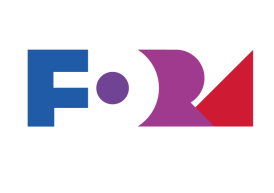 Ansættelsesbevis - UnderviserForening:				tilknyttet Fora, CVR nr.:_______		Adresse:			Post nr.: 		By:		Tlf: _________________________________  Mail: _______________________________________ansætter for perioden  _    /   _   - 20__ til  _    /    _   - 20__          Navn:				 Adresse og by:		Tlf.:		                       Mail:			Arbejdsstedets beliggenhed: ___________________________________________________________ Ansættelse af underviseren sker i henhold til Undervisningsministeriets bekendtgørelse om løn- og andre ansættelsesvilkår for ledere og lærere ved undervisning mv. efter lov om støtte til folkeoplysende voksenundervisning. Den til enhver gældende lønsats til timelønnede undervisere tager udgangspunkt i reglerne i denne bekendtgørelse.Lønsats pr. lektion  kr. _______. Lønnen udbetales månedsvis bagud til følgende konto:  Reg.nr.: __________    Kontonr.: ______________________________Lønperioden regnes fra d. ________ til d. _____Aftalen omfatter undervisning/aktivitet for foreningen i følgende emne: ________________________________    	Hver ______________ (angiv ugedag) fra kl. ________ til kl. _______	(eller)______dag fra kl. _____ til kl.___________dag fra kl. _____ til kl._____.Antal lektioner i alt____. FerieFerielovens regler er gældende for ansættelsesforholdet. Der ydes feriegodtgørelse med 12,50 %.OpsigelsesvarslerAnsættelsesforholdet ophører uden særligt varsel ved den aftalte ansættelsesperiodes udløb.Ved opsigelse i ansættelsesperioden gælder følgende opsigelsesvarsler: Fra foreningens side: én uge. Fra medarbejder: 0 dage/ugerDato:			Dato:____________________ 		____________________skoleleders underskrift		undervisers underskriftAnsættelsesbeviset underskrives og underviser får en kopi. Ansættelsesbeviset kan fremsendes på mail. Beviset betragtes som underskrevet, når underviser har kvitteret for modtagelsen på mail. Bestemmelser vedr. ansættelses som underviser i Fora:Foreningen forpligter sig til:At holde underviseren underrettet om de gældende regler og ændringer heri, for det lovområde undervisningen iht. denne aftale er etableret under. At undervisningen aflønnes i overensstemmelse med undervisningsministeriets bekendtgørelse om løn- og andre ansættelsesvilkår. I det omfang undervisningen ikke er omfattet af bekendtgørelsens tekst, aftales lønnen i en tillægsaftale til denne ansættelsesaftale.Formidle tilbud om lærerkurser og andre tilbud i skolen og Fora.Bistå læreren i undervisningen ved fremskaffelse af egnede, offentligt tilgængelige undervisningsmidler m.v. I det omfang skolen skal betale undervisningsmidler, skal dette aftales i det enkelte tilfælde.Underviseren forpligter sig til:At møde velforberedt til den aftalte tid.At meddele skolelederen ændringer i forbindelse med tid og sted for undervisningen.At udføre den aftalte undervisning loyalt i overensstemmelse med skolens og Foras værdier samt den til enhver tid gældende lovgivning og retningslinier for undervisningen, der er fastsat af tilskudsgivende myndigheder og Fora. At virke som bindeled mellem skoleleder/bestyrelse og kursister ved uddeling af skriftlige informationer mv.At deltage i undervisermøder, der arrangeres af skolen i ansættelsesperioden.